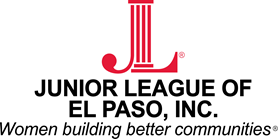 Community Assistance Application2018-2019The purpose of the Junior League of El Paso's Community Assistance fund is to distribute monies to nonprofit,  tax-exempt agencies (based in the El Paso area) to address short term and emergency needs of the agency as well as special projects. The proposed request is for funding only and should not require direct participation from Junior League members. Applications must be received by the Junior League of El Paso or postmarked by March 1, 2019.Please answer the following questions. The JLEP reserves the right to request your most recent financial statement, your current annual budget and proof of your 501c(3) status. The Junior League of El Paso, Inc. reserves the right to request periodic progress reports from any organization receiving funds.Organization Name: _________________________________________________________ Purpose of Organization: _____________________________________________________ Address: __________________________________________________________________ Telephone Number __________________________________________________________ Contact person/title: ________________________________________________________ Contact Email: _____________________________________________________________ Organization's Website: ______________________________________________________ Project Name: _____________________________________________________________ Reason funds are needed (please specify how they will be used): Total Project Cost: $ ________________________________________________________ Funds requested of JLEP: $____________________________________________________ Source(s) and Amount(s) of other Pledges/Commitments to date: Source Amount Committed ________________________________________________________ $________________ ________________________________________________________ $________________ ________________________________________________________ $________________ I have read and answered all material on this application to the best of my knowledge and agree with the requirements set forth in this application. Contact Signature ________________________________________________ Date__________________ Please return to: Community Assistance, 520 Thunderbird Dr., El Paso, TX 79912 or email to: CommunityResearch@jlep.org